								      Theme 3					 	     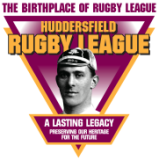 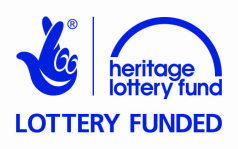 TimelinePupil Activity Sheet 1Completing the Timeline(Key: black – rugby league; green – events in Huddersfield; red – events in other sports; blue – major national and international events)Events and Developments at Huddersfield (Giants) Rugby League Football ClubYEAROther Events and Developments in Rugby Football and Beyond18601861first colour photograph taken by James Clerk Maxwell; American Civil War- cotton famine in Lancashire; Huddersfield’s population 34.87718621863Football Association formed; first rules of association football written;first rugby club formed in Bradford1864first rugby clubs formed in Leeds and Huddersfield; Huddersfield Athletic Club hosts first annual Festival Sports Day at Rifle Fields1865first rugby club formed in Hull; Huddersfield’s first Floral and Horticultural Show; 20 Huddersfield cricketers beat All England XIHuddersfield St John’s Cricket Club founded  1866first rugby club formed in York; 1867first rugby club formed in Rochdale; Huddersfield St John’s Cricket Club moves home ground to Fartown1868Huddersfield becomes county borough with its own corporation;Boneshaker cycle inventedHuddersfield Athletic Club plays six ‘football’ matches against other clubs1869Suez Canal opened;1870Education Act - school for many more children to age of 12;Emley Brass Band founded1871Rugby Football Union formed; rules of rugby written;first rugby international, Scotland v England; FA Cup started1872Improved sewage system in Huddersfield; St Luke’s Hospital opens;  first FA Cup final; first football international, Scotland v England1873first rugby club formed in Halifax; Wakefield Trinity foundedhorse bus services extended to several Huddersfield districts1874first cycling club in England founded in Bradford;1875Deerhill Reservoir opened, expanding Huddersfield’s water supply; Huddersfield Glee and Madrigal Society foundedHuddersfield C & AC annual Festival Sports Day moves to Fartown1876Blackmoorfoot Reservoir opened; Bell invents telephone;first national sporting league in American Baseball;Huddersfield C & AC enters first rugby competition, the Yorkshire Cup1877Yorkshire Cup, first rugby competition, started; Fartown rugby ground developed; Huddersfield C & AC begin to play there; 1878first rugby match under floodlights at Halifax; Meltham Mills Brass band win British Open Championship for 3rd consecutive year 1879Edison invents electric light bulb;first telephone exchange in London; Ramsden Street Swimming Baths opened1880Education Act –all children must attend school until at least the age of 101881first Boer War in South Africa; first electric street lighting; Huddersfield’s: Town Hall completed; Technical School opened; Lawn Tennis Club foundedFartown hosts FA Cup semi-final1882‘The Ashes’, first international sporting trophy, founded in cricket; Hepworth Brass Band founded1883Huddersfield first district to run public transport system, tramcars pulled by steam engines; Beaumont Park, Huddersfield’s first, opens1884Preston North End expelled from FA Cup for playing professionals;Greenhead Park opens1885professionalism (paid players) in football; first electric tram in Blackpool; Holliday Cup, Huddersfield’s first amateur rugby competition founded1886Rugby Football Union bans payto players; Baines Sports Cards published; first women’s football club;Rowley’s Empire (theatre) opens18871888first UK sporting leagues founded: Bolton and Birmingham cricket leagues and theFootball League; 1889Arthur Wharton (Rotherham Town) becomes Britain’s first black professional footballer; Mrs Sunderland singing competitions begin1890Independent Labour Party formed in Bradford;London’s first underground route opens; 1891Huddersfield Golf Club founded1892Huddersfield Cricket League founded; first rugby competitions Yorkshire Senior Competition, Lancashire Club Championship, startHuddersfield found guilty of illegally enticing two players to play for them;1893boom in cycling; aspirin invented; ‘coal war’ miners’ dispute;RFU votes against ‘broken time’ pay; 1894first football league in West Yorkshire; 1895‘birth of rugby league’ - Northern RFU formed, allowing ‘broken time’ payments; Huddersfield Chess League founded1896first modern Olympics in Athens;X-rays discovered;Huddersfield’s first cinema films shown at Rowley’s Empire; Norman Park opens1897first Challenge Cup competition; line-outs abolished; Suffragette movement founded; Huddersfield Banking Company merges with Midland Bank1898Northern Union allows pay for players in full time jobs; new police station in Peel Street; Huddersfield and District Football League founded1899Second Boer War between UK and Boers of Transvaal and Orange Free State, starts in South Africa 1900Labour Party formed; Huddersfield’s population 95,0471901death of Queen Victoria;Northern Union Leagueof 14 clubs from Yorkshire and Lancashire; Huddersfield tramcar system electrified1902Division 2 of Northern Union formed from Yorks and Lancs Senior competitions; terracing collapses at Ibrox Park, Glasgow, 25 killed1903first aeroplane flight; 19041905Einstein proposes Theory of Relativity; Northern Union reverts to one division of 31 teams1906Northern Union reduces teams from 15 to 13 players; play-the-ball replaces rucks and mauls; Outlane Golf Club founded1907first New Zealand northern union team to tour Britain; 1908London Olympics;first Australian northern union team to tour BritainHuddersfield Town FC founded1909first synthetic plastic (Bakelite) invented; government introduces old age pensions; Hipppodrome opens1910first British tour of Australia and New ZealandHuddersfield Town FC joins Football LeagueYorkshire Cup winners1911Amundsen beats Scott in race to South Pole; government introduces limited health and sickness benefits League Championshipand Yorkshire League winners1912Titanic sinks League Championship,Challenge Cup, Yorkshire League and Yorkshire Cup winners; signed Johnny Rogers1913Yorkshire League and Yorkshire Cup winners;1914World War I begins;Great Britain wins Rorke’s Drift Test Match;Crosland Heath Golf Club founded‘Team of all Talents’ wins League Championship,Challenge Cup and Yorkshire League; 1915Northern Union competition suspended;armed forces volunteers include 1,418  Northern Union players; Football League suspended1916conscription for men aged 18-41; Battle of the Somme1917Soviet revolution in Russia; Battle of Passchendaele1918World War I Armistice signed 11 November; Nancy Astor first woman MP; Spanish Influenza outbreak; school leaving age raised to 14 1919Treaty of Versailles; first helicopter and trans-Atlantic flights;Football League and Northern Union re-startChallenge Cup and Yorkshire League winners1920Huddersfield Borough Council buys much town centre land from Ramsden estate for £1,300,0001921FA bans women’s football on its grounds;rugby’s first £1000 transfer – Harold Buck from Hunslet to Leeds1922first radio entertainment; Woodsome Hall Golf Club founded;Northern Union changes its name to the Rugby Football League1923first Wembley FA Cup final;Huddersfield Town Football League Champions1924Huddersfield Town Football League Champions1925television inventedHuddersfield Town Football League Champions1926‘Electricity Supply Act’ sets up national grid; General Strike1927first live radio commentary of a football match;first live radio commentary of Challenge Cup final1928penicillin discovered; all women get the right to vote1929Wall Street Crash;first Challenge Cup final to be played at WembleyLeague Championship and Yorkshire League winners1930depression – rise in unemployment – begins; first football World Cup held in Uruguay – no British teams enter1931Empire State Building opened in New York;Cambridge Road Swimming Baths opened1932first floodlit rugby league match, Leeds v Wigan at White City, London1933Hitler’s Nazi party elected to power in Germany; first London rugby league club, London Highfield1934rugby league launched in 1935nylon invented;George Bennett (Wales Rugby League) first coloured player for a British national team  1936King Edward VIII abdicates the throne;first football highlights on television1937first televised FA Cup Final1938Huddersfield play in War Emergency League, Yorkshire Section1939World War II begins; conscription introduced; Football League suspended; Rugby League replaced by War Emergency League1940London and other cities badly hit in the Blitz;Luftwaffe defeated in Battle of Britain; 330,000 rescued from DunkirkHuddersfield play in War Emergency League for Yorkshire and Lancashire clubs1941Japanese attack Pearl Harbour, bringing United States into the war; rugby league starts War Emergency League1942Lance Todd killed in car crash1943allied invasion of Italy overthrows Mussolini;ballpoint pen invented1944D-Day, 6 June1945World War II ends in Europe; atomic bomb invented and dropped on Hiroshima; United Nations founded; rugby league re-starts1946World War II ends in Asia; Welfare State founded – benefits for unemployed and sick; Football League re-starts; 46 die in Burnden Park disastersign Dave Valentine1947National Health Service founded; partition of India; worst winter of 20th century; mobile telephone invented1948London Olympics; British Nationality Act passed to attract migrant workers from Commonwealth;1949NATO established; Challenge Cup final tickets sell out for first time; first southern amateur rugby league club formedYorkshire Cup winners1950petrol rationing endsLionel Cooper scores 10 tries in  match v Keighley1951first floodlit match outside London, Bradford v New Zealand at Odsal;first televised rugby league match, GB v New Zealand at SwintonYorkshire League and Yorkshire Cup winners;1952first jet passenger aeroplane; first televised Challenge Cup final Queen Elizabeth II comes to the throne1953many buy first television to watch coronation of Queen Elizabeth IIDave Valentine captains Great Britain to victory in the first Rugby League World Cup1954post-war food rationing ends; first Rugby League World Cup held in France, entered by Australia, France, New Zealand and winners Great Britain1955football’s European Cup founded;first floodlit football international, England v Spain at Wembley; start of commercial TV in Britain1956first floodlit Football League match - Portsmouth v Newcastle Utd;amateur rugby league matches allowed on SundaysYorkshire Cup winners19571958Huddersfield Technical School becomes Huddersfield College of Technology; videotape invented; Munich Air Crash - 8 Man Utd players killed19591960Great Britain wins Rugby League World Cupfootball’s League Cup founded as a midweek, floodlit competition1961Russian Yuri Gagarin first man in space; 1962rugby league reorganised into 2 divisions1963‘the Big Freeze’, weeks of sub-zero temperatures and snow;USA President Robert Kennedy assassinated1964Civil Rights laws passed in USA; rugby league reverts to one division and allows substitutes for injured players1965BBC2 begins the Rugby League Floodlit Trophy1966rugby league introduces four tackle rule; England win football World Cup; big increase in number of women wanting to play footballfloodlights installed at Fartown1967first heart transplant operation;first professional rugby league matches allowed on Sundays19681969American Neil Armstrong becomes first man on the Moon;Women’s Football Association formed1970Women’s FA Cup founded1971decimalisation of currency; 66 killed at Ibrox Park disaster;rugby league launches John Player Cup	19724 tackle rule increased to 6; Great Britain wins Rugby League World Cup; Huddersfield College of Technology become Huddersfield Polytechnic1973Britain enters Common Market; miners’ strikes, 3 day weeks and power cuts; rugby league reverts to 2 divisions; British Amateur Rugby League Association formed1974local government re-organisation; West Riding County Council abolished; Kirklees District Local Authority formed1975Sex Discrimination Act gives equal rights, including equal pay, to women; Safety of Sports Grounds Act – grounds need certificate; first North Sea Oil piped ashore19761977‘Man of Steel’ awarded for first time 1978‘winter of discontent’ among British workers; Viv Anderson becomes England’s first coloured international footballer1979Margaret Thatcher becomes first woman Prime Minister;last BBC 2 Floodlit Trophy19801981first London Marathon; USA sets up first national women’s football league1982Falklands War; sin bin introduced1983points for try increased from 3 to 4; Women’s Rugby Football Union formed; first evidence of Global Warming;6th local mine closed1984year-long miners’ strike as 21 pits closed and 20,000 miners lose their jobs; miners’ demonstrations in Wakefield198556 die in Bradford City football ground fire; 39 die in Heysel football stadium disaster; Women’s Rugby Football League formed1986first rugby league match at Old Trafford19871988National Coal Mining Museum opened1989Sky Television launched; World Wide Web (Internet) launched; 96 die in Hillsborough football ground disaster1990unification of Germany; Nelson Mandela released - end of apartheid in South Africa; Russia takes up rugby league1991USSR dissolves into different nations; rugby league reorganised from 2 to 3 divisions1992FA Premier League begins; last season of rugby league’s Yorkshire Cup; Huddersfield Polytechnic becomes University of Huddersfield1993Taylor report on ground safety recommends all-seater stadiums and 13% reduction in number of spectators on terraces; rugby league reverts to 2 divisions Beat Blackpool 142-4, world record points in a game and margin of victory1994Channel Tunnel opened1995DVD invented; professionalism allowed in rugby union;rugby league reverts to 3 divisionsKen Davy becomes Chairman1996rugby league starts Super League and summer rugby; last Regal Trophy competition1997death of Princess Diana; first successful cloning – Dolly the sheep; first World Club Championship1998Grand Final and play-offs introduced to Super League1999last Challenge Cup Final at ‘old’ WembleySplit from Sheffield Eagles and  reverted to being Huddersfield Giants2000record 16 nations enter Rugby League World Cup20019/11 terrorist attack by al-Qaeda destroys Twin Towers, New York20022003Iraq War begins; England win rugby union World Cup 2004European Union enlarged to 25 states2005giant tsunamis devastates southern AsiaChallenge Cup runners-up20062007wettest British summer on record; Northern Rock bank bailed out by government funds; first Challenge Cup Final at ‘new’ Wembley2008over-lending and incompetence by banks causes ‘credit crunch’; government bale out of banks reaches £100 billion2009world economy enters recession2010Haiti earthquake disaster; Pakistan flood disaster;micro-biologists create synthetic (artificial) life2011Japan earthquake and tsunami disaster; uprisings overthrow dictators in Middle East and North Africa; Osama Bin Laden, leader of al-Qaeda, killed2012London Olympics201320142015Terrorist attacks in Paris2016201720182019202020212022Qatar first Arab nation to host football World Cup202320242025202620272028